Newsletter Mice Destination : Atout France Autrichehttp://at.franceguide.com/Home-du-tourisme-d-affaires/InterContinental_Marseille.html?nodeID=1423&EditoID=241645 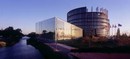 